Student Q&A 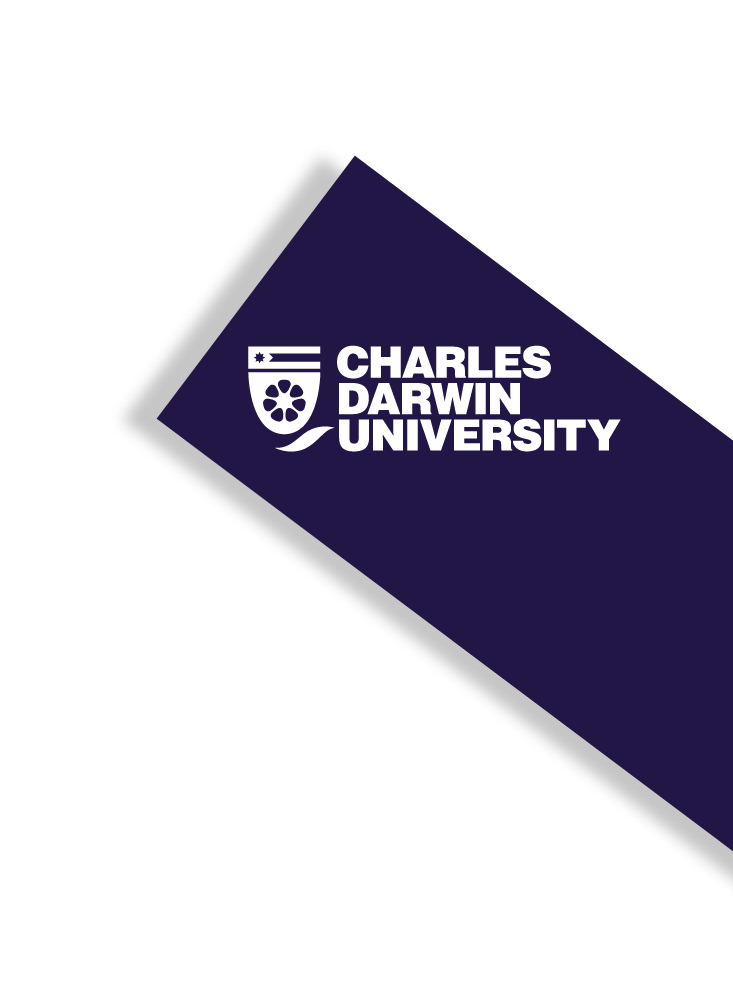 2019 Higher Degrees by Research Marketing Campaign
OverviewAs part of CDU’s marketing campaign to attract students to study their Higher Degrees by Research, the marketing department is seeking students who are willing to share their stories about studying with CDU. These stories will appear across a range of platforms, including social media and CDU’s website and blog. All material will be provided back to you for approval prior to publishing. Q&ATo participate, please complete the Q&A below and the marketing department will be in touch. Please be as descriptive as possible!Full name: Student number: Who is your supervisor? Email address: Mobile number: Do you have any photographs of yourself at work/in the field that you are willing to share? If so, please attach them or if you would prefer, share your social media handles with us. We will never use your images without your express permission. Instagram: Facebook: Twitter: What is your research project about? We’d appreciate if you could simplify or provide an explanation for any highly technical information How will your research findings make an impact on our world? What are you hoping to improve, change or uncover? We’d appreciate if you could simplify or provide an explanation for any highly technical information. How would you describe it to a 16-year-old? Why are you doing your HDR now? What motivated you to apply? Why did you choose CDU for your HDR?How would you describe your experience of being an HDR student at CDU? Please be as descriptive as possible. Think about the staff, facilities, fellow students and community around you. What have been the highlights of being an HDR student at CDU? What have been the biggest challenges about being an HDR student at CDU? Professionally, what do you plan do to when you complete your HDR?What advice would you to someone considering completing their HDR? What advice would you to someone considering an HDR at CDU? Thank you! The marketing team will be in touch! 